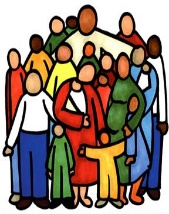 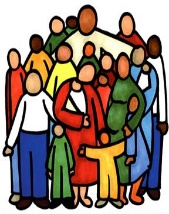 E-Safety and Rules for Responsible Internet Use PolicyContents 1. Introduction and OverviewRationale and Scope Roles and responsibilities How the policy be communicated to staff/pupils/communityHandling complaintsReview and Monitoring 2. Education and CurriculumPupil e-safety curriculum Staff and governor training Parent awareness and training3. Expected Conduct and Incident Management4. Managing the ICT InfrastructureInternet access, security (virus protection) and filteringNetwork management (user access, backup, curriculum and admin)Passwords policyE-mail School websiteLearning platformSocial networkingVideo Conferencing5. Data SecurityManagement Information System accessData transfer6. Equipment and Digital ContentPersonal mobile phones and devices Digital images and video Asset disposalAPPENDIX 1 – List of Roles and ResponsibilitiesPolicy to be read in conjunction with:Acceptable Use Agreement (Staff)Acceptable Use Agreement (Pupils)Acceptable Use Agreement including photo/video permission (Parents)Protocol for responding to e-safety incidents
http://www.lgfl.net/esafety/Pages/policies-acceptable-use.aspx - handling infringements
http://www.digitallyconfident.org/images/resources/first-line-information-support-HQ.pdf - page 23 onwardsProtocol for Data SecuritySearch and Confiscation guidance from DfE
https://www.gov.uk/government/publications/searching-screening-and-confiscation 1. Introduction and OverviewRationaleThe purpose of this policy is to:set out the key principles expected of all members of the school community at Margaret Roper Catholic Primary School with respect to the use of ICT-based technologies. safeguard and protect the children and staff of Margaret Roper Catholic Primary School.  assist school staff working with children to work safely and responsibly with the Internet and other communication technologies and to monitor their own standards and practice. set clear expectations of behaviour and/or codes of practice relevant to responsible use of the Internet for educational, personal or recreational use. have clear structures to deal with online abuse such as cyberbullying which are cross referenced with other school policies. ensure that all members of the school community are aware that unlawful or unsafe behaviour is unacceptable and that, where appropriate, disciplinary or legal action will be taken. minimise the risk of misplaced or malicious allegations made against adults who work with students. The main areas of risk for our school community can be summarised as follows:Contentexposure to inappropriate content, including online pornography, ignoring age ratings in games (exposure to violence associated with often racist language), substance abuselifestyle websites, for example pro-anorexia/self-harm/suicide siteshate sitescontent validation: how to check authenticity and accuracy of online contentContactgroomingcyber-bullying in all formsidentity theft (including ‘frape’ (hacking Facebook profiles) and sharing passwordsConductprivacy issues, including disclosure of personal informationdigital footprint and online reputationhealth and well-being (amount of time spent online (Internet or gaming))sexting (sending and receiving of personally intimate images) also referred to as SGII (self-generated indecent images)copyright (little care or consideration for intellectual property and ownership – such as music and film)                (Ref Ofsted 2013)Scope (from SWGfL)This policy applies to all members of Margaret Roper Catholic Primary School community (including staff, students / pupils, volunteers, parents / carers, visitors, community users) who have access to and are users of school / academy ICT systems, both in and out of Margaret Roper Catholic Primary School.The Education and Inspections Act 2006 empowers Headteachers to such extent as is reasonable, to regulate the behaviour of pupils when they are off the school site and empowers members of staff to impose disciplinary penalties for inappropriate behaviour. This is pertinent to incidents of cyber-bullying, or other e-safety incidents covered by this policy, which may take place outside of the school / academy, but is linked to membership of the school / academy. The 2011 Education Act increased these powers with regard to the searching for and of electronic devices and the deletion of data (see appendix for template policy). In the case of both acts, action can only be taken over issues covered by the published Behaviour Policy. The school will deal with such incidents within this policy and associated behaviour and anti-bullying policies and will, where known, inform parents / carers of incidents of inappropriate e-safety behaviour that take place out of school. Communication:The policy will be communicated to staff/pupils/community in the following ways:Policy to be posted on the school website.Policy to be part of school induction pack for new staffAcceptable use agreements discussed with pupils at the start of each year.Acceptable use agreements to be issued to whole school community, usually on entry to the schoolAcceptable use agreements to be held in pupil and personnel filesHandling complaints:The school will take all reasonable precautions to ensure e-safety. However, owing to the international scale and linked nature of Internet content, the availability of mobile technologies and speed of change, it is not possible to guarantee that unsuitable material will never appear on a school computer or mobile device. Neither the school nor the Local Authority can accept liability for material accessed, or any consequences of Internet access.Staff and pupils are given information about infringements in use and possible sanctions. Sanctions available include:interview/counselling by class teacher / E-Safety Coordinator / Headteacher;informing parents or carers;removal of Internet or computer access for a period, [which could ultimately prevent access to files held on the system, including examination coursework];referral to LA / Police.Our E-Safety Coordinator acts as first point of contact for any complaint. Any complaint about staff misuse is referred to the Headteacher. Complaints of cyberbullying are dealt with in accordance with our Anti-Bullying Policy. Complaints related to child protection are dealt with in accordance with school / LA child protection procedures.Review and MonitoringThe e-safety policy is referenced from within other school policies: ICT and Computing policy, Child Protection policy, Anti-Bullying policy and in the School Development Plan, Behaviour policy, Personal, Social and Health Education and Citizenship policies.The school has an e-safety coordinator who will be responsible for document ownership, review and updates. The e-safety policy will be reviewed in accordance with the Policy Review Schedule or when any significant changes occur with regard to the technologies in use within the schoolThe e-safety policy has been written by the school e-safety Coordinator and is current and appropriate for its intended audience and purpose.There is widespread ownership of the policy and it has been agreed by the SLT and approved by Governors and other stakeholders such as the PTA. All amendments to the school e-safeguarding policy will be discussed in detail with all members of teaching staff.2. Education and CurriculumPupil e-safety curriculumThis school has a clear, progressive e-safety education programme as part of the Computing curriculum / PSHE curriculum. It is built on a recent Government e-safeguarding and e-literacy framework (July 2019 to be updated September 2020) ‘Education for a Connected World’ This covers a range of TOPICS related to e-safety and is planned accordingly to their age. Self-image and Identity:This strand explores the differences between online and offline identity beginning with self-awareness, shaping online identities and how media impacts on gender and stereotypes. It identifies effective routes for reporting and support and explores the impact of online technologies on self-image and behaviour.Online Relationships: This strand explores how technology shapes communication styles and identifies strategies for positive relationships in online communities. It offers opportunities to discuss relationships and behaviours that may lead to harm and how positive online interaction can empower and amplify voice.Online Reputation - This strand explores the concept of reputation and how others may use online information to make judgements. It offers opportunities to develop strategies to manage personal digital content effectively and capitalise on technology’s capacity to create effective positive profiles.Online Bullying This strand explores bullying and other online aggression and how technology impacts those issues. It offers strategies for effective reporting and intervention and considers how bullying and other aggressive behaviour relates to legislation.Managing Online Information This strand explores how online information is found, viewed and interpreted. It offers strategies for effective searching, critical evaluation and ethical publishing.Health, Well-Being and Lifestyle This strand explores the impact that technology has on health, well-being and lifestyle. It also includes understanding negative behaviours and issues amplified and sustained by online technologies and the strategies for dealing with them.Privacy and Security This strand explores how personal online information can be used, stored, processed and shared. It offers both behavioural and technical strategies to limit impact on privacy and protect data and systems against compromise.Copyright and OwnershipThis strand explores the concept of ownership of online content. It explores strategies for protecting personal content and crediting the rights of others as well as addressing potential consequences of illegal access, download and distribution.Staff and governor training This schoolEnsures staff know how to send or receive sensitive and personal data and understand the requirement to encrypt data where the sensitivity requires data protection;Makes regular training available to staff on e-safety issues and the school’s e-safety education program termly staff meetings etc.Provides, as part of the induction process, all new staff [including those on university/college placement and work experience] with information and guidance on the e-safeguarding policy and the school’s Acceptable Use Policies. Parent awareness and trainingThis schoolRuns a rolling programme of advice, guidance and training for parents, including:Introduction of the Acceptable Use Agreements to new parents, to ensure that principles of e-safe behaviour are made clearInformation leaflets; in school newsletters; on the school web site;demonstrations, practical sessions held at school;suggestions for safe Internet use at home;provision of information about national support sites for parents.3. Expected Conduct and Incident managementExpected conductIn this school, all users:are responsible for using the school ICT systems in accordance with the relevant Acceptable Use Policy which they will be expected to sign before being given access to school systems. (at KS1 it would be expected that parents/carers would sign on behalf of the pupils.)need to understand the importance of misuse or access to inappropriate materials and are aware of the consequences need to understand the importance of reporting abuse, misuse or access to inappropriate materials and know how to do soshould understand the importance of adopting good e-safety practice when using digital technologies out of school and realise that the school’s E-Safety Policy covers their actions out of school, if related to their membership of the schoolwill be expected to know and understand school policies on the use of mobile phones, digital cameras and hand held devices. They should also know and understand school policies on the taking / use of images and on cyber-bullyingStaff are responsible for reading the school’s e-safety policy and using the school ICT systems accordingly, including the use of mobile phones, and hand held devices. Students/Pupilsshould have a good understanding of research skills and the need to avoid plagiarism and uphold copyright regulationsParents/Carersshould provide consent for pupils to use the Internet, as well as other technologies, as part of the e-safety acceptable use agreement form at time of their child’s entry to the schoolshould know and understand what the ‘rules of appropriate use’ are and what sanctions result from misuseIncident ManagementIn this school:there is strict monitoring and application of the e-safety policy and a differentiated and appropriate range of sanctions, though the attitudes and behaviour of users are generally positive and there is rarely need to apply sanctionsall members and its wider community are encouraged to be vigilant in reporting issues, in the confidence that issues will be dealt with quickly and sensitively, through the school’s escalation processes.Use of cyber-bullying, or any form of harassment or comments that might damage the standing of any individual or the school as a whole will be treated with great seriousness and may result in the exclusion of a pupil(s)support is actively sought from other agencies as needed (e.g. the local authority and regional broadband grid, UK Safer Internet Centre helpline) in dealing with e-safety issuesmonitoring and reporting of e safety incidents takes place and contribute to developments in policy and practice in e-safety within the school. The records are reviewed/audited and reported to the school’s senior leaders, Governors /the LA / LSCBparents / carers are specifically informed of e-safety incidents involving young people for whom they are responsible. We will contact the Police if one of our staff or pupils receives online communication that we consider is particularly disturbing or breaks the law4. Managing the ICT infrastructureInternet access, security (virus protection) and filteringThis school:Has the educational filtered secure broadband connectivity through the LGfL and so connects to the ‘private’ National Education Network; Uses the LGfL Net Sweeper filtering system which blocks sites that fall into categories such as pornography, race hatred, gaming, sites of an illegal nature, etc. All changes to the filtering policy is logged and only available to staff with the approved ‘web filtering management’ status;Uses USO user-level filtering where relevant, thereby closing down or opening up options appropriate to the age / stage of the students;Ensures network healthy through use of Sophos anti-virus software (from LGfL) etc. and network set-up so staff and pupils cannot download executable files;Uses DfE, LA or LGfL approved systems such as S2S, USO FX, secured email to send personal data over the Internet and uses encrypted devices or secure remote access were staff need to access personal level data off-site;Blocks all Chat rooms and social networking sites except those that are part of an educational network or approved Learning Platform;Only unblocks other external social networking sites for specific purposes / Internet Literacy lessons;Has blocked pupil access to music download or shopping sites – except those approved for educational purposes at a regional or national level, such as Audio Network;Uses security time-outs on Internet access where practicable / useful;Works in partnership with the LGfL to ensure any concerns about the system are communicated so that systems remain robust and protect students; Is vigilant in its supervision of pupils’ use at all times, as far as is reasonable, and uses common-sense strategies in learning resource areas where older pupils have more flexible access;Ensures all staff and students have signed an acceptable use agreement form and understands that they must report any concerns; Ensures pupils only publish within an appropriately secure environment : the school’s learning environment/ the London LEARNING PLATFORM/ LGfL secure platforms such as J2Bloggy, etc.Requires staff to preview websites before use [where not previously viewed or cached] and encourages use of the school’s Learning Platform as a key way to direct students to age / subject appropriate web sites; Plans the curriculum context for Internet use to match pupils’ ability, using child-friendly search engines where more open Internet searching is required; e.g. yahoo for kids or ask for kids , Google Safe Search , …..Never allows / Is vigilant when conducting ‘raw’ image search with pupils e.g. Google image search;Informs all users that Internet use is monitored; Informs staff and students that that they must report any failure of the filtering systems directly to the [system administrator / teacher / person responsible for URL filtering]. Our system administrator(s) logs or escalates as appropriate to the Technical service provider or LGfL Helpdesk as necessary; Makes clear all users know and understand what the ‘rules of appropriate use’ are and what sanctions result from misuse – through staff meetings and teaching programme;Provides advice and information on reporting offensive materials, abuse/ bullying etc. available for pupils, staff and parentsImmediately refers any material we suspect is illegal to the appropriate authorities – Police – and the LA.Network management (user access, backup)This schoolUses individual, audited log-ins for all users - the London USO system;Uses guest accounts occasionally for external or short term visitors for temporary access to appropriate servicesEnsures the Systems Administrator / network manager is up-to-date with LGfL services and policies / requires the Technical Support Provider to be up-to-date with LGfL services and policies;Storage of all data within the school will conform to the UK data protection requirementsPupils and Staff using mobile technology, where storage of data is online, will conform to the EU data protection directive where storage is hosted within the EU. To ensure the network is used safely, this school:Ensures staff read and sign that they have understood the school’s e-safety Policy. Following this, they are set-up with Internet, email access and network access. Online access to service is through a unique, audited username and password. We also use the same username and password for access to our school’s network;Staff access to the schools’ management information system is controlled through a separate password for data security purposes;We provide pupils with an individual network log-in username. From Year One they are also expected to use a personal password;All pupils have their own unique username and password which gives them access to the Internet, the Learning Platform and (for older pupils) their own school approved email account;We use the London Grid for Learning’s Unified Sign-On (USO) system for username and passwords;Makes clear that no one should log on as another user and makes clear that pupils should never be allowed to log-on or use teacher and staff logins as these have far less security restrictions and inappropriate use could damage files or the network;Has set-up the network with a shared work area for pupils and one for staff. Staff and pupils are shown how to save work and access work from these areas;Requires all users to always log off when they have finished working or are leaving the computer unattended;Where a user finds a logged-on machine, we require them to always log-off and then log-on again as themselves. [Users needing access to secure data are timed out after 10 minutes and have to re-enter their username and password to re-enter the network.];Requests that teachers and pupils do not switch the computers off during the day unless they are unlikely to be used again that day or have completely crashed. We request that they DO switch the computers off at the end of the day and we also automatically switch off all computers at 6 o’clock to save energy;Has set-up the network so that users cannot download executable files / programmes;Has blocked access to music/media download or shopping sites – except those approved for educational purposes;Scans all mobile equipment with anti-virus / spyware before it is connected to the network;Makes clear that staff are responsible for ensuring that all equipment that goes home has the anti-virus and spyware software maintained up-to-date and the school provides them with a solution to do so;Makes clear that staff are responsible for ensuring that any computer or laptop loaned to them by the school, is used solely to support their professional responsibilities and that they notify the school of any “significant personal use” as defined by HM Revenue & Customs. Makes clear that staff accessing LA systems do so in accordance with any Corporate policies;
e.g. Borough email or Intranet; finance system, Personnel system etc.Maintains equipment to ensure Health and Safety is followed;
 e.g. projector filters cleaned by site manager / TA; equipment installed and checked by approved Suppliers / LA electrical engineersHas integrated curriculum and administration networks, but access to the Management Information System is set-up so as to ensure staff users can only access modules related to their role;
 e.g. teachers access report writing module; SEN coordinator - SEN data;Ensures that access to the school’s network resources from remote locations by staff is restricted and access is only through school / LA approved systems:
 e.g. teachers access their area / a staff shared area for planning documentation via a VPN solution / RAv3 system; Does not allow any outside Agencies to access our network remotely except where there is a clear professional need and then access is restricted and is only through approved systems; 
e.g. technical support or MIS Support, our Education Welfare Officers accessing attendance data on specific children, parents using a secure portal to access information on their child;Provides pupils and staff with access to content and resources through the approved Learning Platform which staff and pupils access using their username and password (their USO username and password);Makes clear responsibilities for the daily back up of MIS and finance systems and other important files;Has a clear disaster recovery system in place for critical data that includes a secure, remote back up of critical data, that complies with external Audit’s requirements;Uses the DfE secure s2s website for all CTF files sent to other schools;Ensures that all pupil level data or personal data sent over the Internet is encrypted or only sent within the approved secure system in our LA or through USO secure file exchange (USO FX);Follows ISP advice on Local Area and Wide Area security matters and firewalls and routers have been configured to prevent unauthorised use of our network;Our wireless network has been secured to industry standard Enterprise security level /appropriate standards suitable for educational use;All computer equipment is installed professionally and meets health and safety standards;Projectors are maintained so that the quality of presentation remains high;Reviews the school ICT systems regularly with regard to health and safety and security.Password policyThis school makes it clear that staff and pupils must always keep their password private, must not share it with others and must not leave it where others can find it;All staff have their own unique username and private passwords to access school systems. Staff are responsible for keeping their password private.We require staff to use STRONG passwords for access into our MIS system.We require staff to change their passwords into the MIS, LGfL USO admin site, every 90 days.E-mail This schoolProvides staff with an email account for their professional use, London Staffmail / LA email and makes clear personal email should be through a separate account;Provides highly restricted (Safe mail) / simulated environments for e-mail with Key Stage 1 pupils; Uses Londonmail with students as this has email content controlDoes not publish personal e-mail addresses of pupils or staff on the school website. We use anonymous or group e-mail addresses, for example info@schoolname.la.sch.uk / head@schoolname.la.sch.uk / or class e-mail addresses (with one or more staff having access to an aliased/shared mailbox for a class) for communication with the wider public. Will contact the Police if one of our staff or pupils receives an e-mail that we consider is particularly disturbing or breaks the law. Will ensure that email accounts are maintained and up to dateReports messages relating to or in support of illegal activities to the relevant Authority and if necessary to the Police. Knows that spam, phishing and virus attachments can make e mails dangerous. We use a number of LGfL-provided technologies to help protect users and systems in the school, including desktop anti-virus product Sophos, plus direct email filtering for viruses, Trojans, pornography, phishing and inappropriate language. , Finally, and in support of these, LGfL WebScreen2 filtering monitors and protects our Internet access to the World Wide Web.Pupils:We use LGfL LondonMail with pupils and lock this down where appropriate using LGfL SafeMail rules. Pupils’ LGfL LondonMail e-mail accounts are intentionally ‘anonymised’ for their protection..Pupils are introduced to, and use e-mail as part of the ICT/Computing scheme of work.Year R/1 pupils are introduced to principles of e-mail through the Visual Mail facility in the London learning platform or closed ‘simulation’ software.Pupils can only receive external mail from, and send external mail to, addresses if the SafeMail rules have been set to allow this. Pupils are taught about the safety and ‘netiquette’ of using e-mail both in school and at home i.e. they are taught:not to give out their e-mail address unless it is part of a school managed project or to someone they know and trust and is approved by their teacher or parent/carer; that an e-mail is a form of publishing where the message should be clear, short and concise;that any e-mail sent to an external organisation should be written carefully and authorised before sending, in the same way as a letter written on school headed paper;they must not reveal private details of themselves or others in e-mail, such as address, telephone number, etc.;to ‘Stop and Think Before They Click’ and not open attachments unless sure the source is safe;that they should think carefully before sending any attachments; embedding adverts is not allowed;that they must immediately tell a teacher / responsible adult if they receive an e-mail which makes them feel uncomfortable, is offensive or bullying in nature;not to respond to malicious or threatening messages; not to delete malicious of threatening e-mails, but to keep them as evidence of bullying;not to arrange to meet anyone they meet through e-mail without having discussed with an adult and taking a responsible adult with them; that forwarding ‘chain’ e-mail letters is not permitted.Pupils sign the school Agreement Form to say they have read and understood the e-safety rules, including e-mail and we explain how any inappropriate use will be dealt with. Staff:Staff can only use the LA or LGfL e mail systems on the school systemStaff only use LA or LGfL e-mail systems for professional purposes Access in school to external personal e mail accounts may be blockedStaff use a ‘closed’ LA email system which is used for LA communications and some ‘LA approved’ transfers of information ; Never use email to transfer staff or pupil personal data. We use secure, LA / DfE approved systems. These include: S2S (for school to school transfer); Collect; USO-FX, named LA system;Staff know that e-mail sent to an external organisation must be written carefully, (and may require authorisation), in the same way as a letter written on school headed paper. That it should follow the school ‘house-style’:the sending of multiple or large attachments should be limited, and may also be restricted by the provider of the service being used; the sending of chain letters is not permitted;embedding adverts is not allowed;All staff sign our LA / school Agreement Form AUP to say they have read and understood the e-safety rules, including e-mail and we explain how any inappropriate use will be dealt with. School websiteThe Headteacher takes overall responsibility to ensure that the website content is accurate and the quality of presentation is maintained; Uploading of information is restricted to our website authorisers:  The school web site complies with the statutory DfE guidelines for publications; Most material is the school’s own work; where other’s work is published or linked to, we credit the sources used and state clearly the author's identity or status; The point of contact on the web site is the school address, telephone number and we use a general email contact address, e.g. info@schooladdress or admin@schooladdress. Home information or individual e-mail identities will not be published;Photographs published on the web do not have full names attached;We do not use pupils’ names when saving images in the file names or in the tags when publishing to the school website;We do not use embedded geodata in respect of stored imagesWe expect teachers using’ school approved blogs or wikis to password protect them and run from the school website. Learning platformUploading of information on the schools’ Learning Platform / virtual learning space is shared between different staff members according to their responsibilities e.g. all class teachers upload information in their class areas;Photographs and videos uploaded to the schools LEARNING PLATFORM will only be accessible by members of the school community;In school, pupils are only able to upload and publish within school approved and closed systems, such as the Learning Platform;Social networkingTeachers are instructed not to run social network spaces for student use on a personal basis or to open up their own spaces to their students, but to use the schools’ preferred system for such communications.School staff will ensure that in private use:No reference should be made in social media to students / pupils, parents / carers or school staff They do not engage in online discussion on personal matters relating to members of the school community Personal opinions should not be attributed to the school or local authoritySecurity settings on personal social media profiles are regularly checked to minimise risk of loss of personal information. Parents will ensure that:Pupils are not signed up to age-inappropriate social network sites.They monitor their children’s internet use at home and use parental controls to help keep their children safeThey report to the school any inappropriate contact, cyber-bullying or reference to the school that is in any way damaging or defamatory.Video ConferencingThis schoolOnly uses the LGfL / Janet ZOOM supported services for video conferencing activity;Only uses approved or checked webcam sites;5. Data security: Management Information System access and Data transferStrategic and operational practicesAt this school:The Head Teacher is the Senior Information Risk Officer (SIRO).We ensure staff know who to report any incidents where data protection may have been compromised. All staff are DBS checked and records are held in one central record in SIMS.We ensure ALL the following school stakeholders sign an Acceptable Use Agreement form. We have a system so we know who has signed. staff, governors, pupils parents This makes clear staffs’ responsibilities with regard to data security, passwords and access.We follow LA guidelines for the transfer of any data, such as MIS data or reports of children, to professionals working in the Local Authority or their partners in Children's Services / Family Services, Health, Welfare and Social Services.We require that any Protect and Restricted material must be encrypted if the material is to be removed from the school and limit such data removal. / We have an approved remote access solution so staff can access sensitive and other data from home, without need to take data home.School staff with access to setting-up usernames and passwords for email, network access and Learning Platform access are working within the approved system and follow the security processes required by those systems. We ask staff to undertaken at least annual house-keeping to review, remove and destroy any digital materials and documents which need no longer be stored. Technical Solutions Staff have secure area(s) on the network to store sensitive documents or photographs.We require staff to log-out of systems when leaving their computer, but also enforce lock-out after 10 minutes idle time.We use encrypted flash drives if any member of staff has to take any sensitive information off site.We use the DfE S2S site to securely transfer CTF pupil data files to other schools. We use the Pan-London Admissions system (based on USO FX) to transfer admissions data.Staff with access to the Admissions system also use a LGfL OTP tag as an extra precaution.We use VPN solution with its 2-factor authentication for remote access into our systems. We use LGfL's USO FX to transfer other data to schools in London, such as references, reports of children. We use the LGfL secure data transfer system, USOAutoUpdate, for creation of online user accounts for access to broadband services and the London contentWe store any Protect and Restricted written material in a lockable storage cabinets in a lockable storage area.All servers are in lockable locations and managed by DBS-checked staff.We use LGfL’s GridStore remote secure back-up for disaster recovery on our network. We comply with the WEEE directive on equipment disposal by using an approved or recommended disposal company for disposal of equipment where any protected or restricted data has been held and get a certificate of secure deletion for any server that once contained personal data.Portable equipment loaned by the school (for use by staff at home), where used for any protected data, is disposed of through the same procedure. 6. Equipment and Digital ContentPersonal mobile phones and mobile devices Staff have a Code of Conduct which includes the use of mobile phones Mobile phones brought into school are entirely at the staff member, student’s & parents’ or visitors own risk. The School accepts no responsibility for the loss, theft or damage of any phone or hand held device brought into school.Student mobile phones which are brought into school must be turned off (not placed on silent) and stored in the school office until the end of the school day. Staff members may use their phones during school break times.
All visitors are requested to keep their phones on silent. ?????The recording, taking and sharing of images, video and audio on any mobile phone is to be avoided; except where it has been explicitly agreed otherwise by the Headteacher. Such authorised use is to be monitored and recorded. All mobile phone use is to be open to scrutiny and the Headteacher is to be able to withdraw or restrict authorisation for use at any time if it is to be deemed necessary. The School reserves the right to search the content of any mobile or handheld devices on the school premises where there is a reasonable suspicion that it may contain undesirable material, including those which promote pornography, violence or bullying. Staff mobiles or hand held devices may be searched at any time as part of routine monitoring.Where parents or students need to contact each other during the school day, they should do so only through the School’s telephone. Staff may use their phones during break times. If a staff member is expecting a personal call they may leave their phone with the school office to answer on their behalf, or seek specific permissions to use their phone at other than their break times.Mobile phones and personally-owned devices will not be used in any way during lessons or formal school time. They should be switched off or silent at all times.The Bluetooth or similar function of a mobile phone should be switched off at all times and not be used to send images or files to other mobile phones.No images or videos should be taken on mobile phones or personally-owned mobile devices without the prior consent of the person or people concerned.Students’ use of personal devicesThe School strongly advises that student mobile phones should not be brought into school.The School accepts that there may be particular circumstances in which a parent wishes their child to have a mobile phone for their own safety.  If this is the case then the phone should be handed in to the school office until the end of the school day.If a student breaches the school policy then the phone or device will be confiscated and will be held in a secure place in the school office. Mobile phones and devices will be released to parents or carers in accordance with the school policy.Phones and devices must not be taken into examinations. Students found in possession of a mobile phone during an exam will be reported to the appropriate examining body. This may result in the student’s withdrawal from either that examination or all examinations.If a student needs to contact his or her parents or carers, they will be allowed to use a school phone. Parents are advised not to contact their child via their mobile phone during the school day, but to contact the school office.Students should protect their phone numbers by only giving them to trusted friends and family members. Students will be instructed in safe and appropriate use of mobile phones and personally-owned devices and will be made aware of boundaries and consequences.Staff use of personal devicesStaff are not permitted to use their own mobile phones or devices for contacting children, young people or their families within or outside of the setting in a professional capacity.Mobile Phones and personally-owned devices will be switched off or switched to ‘silent’ mode. Bluetooth communication should be ‘hidden’ or switched off and mobile phones or personally-owned devices will not be used during teaching periods unless permission has been granted by a member of the senior leadership team in emergency circumstances.If members of staff have an educational reason to allow children to use mobile phones or a personally-owned device as part of an educational activity then it will only take place when approved by the senior leadership team.Staff should not use personally-owned devices, such as mobile phones or cameras, to take photos or videos of students and will only use work-provided equipment for this purpose.If a member of staff breaches the school policy then disciplinary action may be taken.Where staff members are required to use a mobile phone for school duties, for instance in case of emergency during off-site activities, or for contacting students or parents, then a school mobile phone will be provided and used. In an emergency where a staff member doesn’t have access to a school-owned device, they should use their own device and hide (by inputting 141) their own mobile number for confidentiality purposes.Digital images and video In this school:We gain parental / carer permission for use of digital photographs or video involving their child as part of the school agreement form when their daughter / son joins the school. Parents, Staff, Pupils and 3rd parties are not permitted to take photographs/video of pupils or staff while on school premises without the express permission of the Head Teacher. This extends to school events like sports days and school fairs which may occur outside normal school hours. Photographs and video of pupils is also prohibited from being shared on social media and any violations should be reported to the Head Teacher to assess Child Safety impact and remediation.We do not identify pupils in online photographic materials or include the full names of pupils in the credits of any published school produced video materials / DVDs;Staff sign the school’s Acceptable Use Policy and this includes a clause on the use of mobile phones / personal equipment for taking pictures of pupils;If specific pupil photos (not group photos) are used on the school web site, in the prospectus or in other high profile publications the school will obtain individual parental or pupil permission for its long term useThe school blocks/filter access to social networking sites or newsgroups unless there is a specific approved educational purpose;Pupils are taught about how images can be manipulated in their e-safety education programme and also taught to consider how to publish for a wide range of audiences which might include governors, parents or younger children as part of their ICT scheme of work;Pupils are advised to be very careful about placing any personal photos on any ‘social’ online network space. They are taught to understand the need to maintain privacy settings so as not to make public, personal information.Pupils are taught that they should not post images or videos of others without their permission. We teach them about the risks associated with providing information with images (including the name of the file), that reveals the identity of others and their location, such as house number, street name or school. We teach them about the need to keep their data secure and what to do if they are subject to bullying or abuse. Asset disposalDetails of all school-owned hardware will be recorded in a hardware inventory.Details of all school-owned software will be recorded in a software inventory.All redundant equipment will be disposed of through an authorised agency. This will include a written receipt for the item including an acceptance of responsibility for the destruction of any personal data.All redundant equipment that may have held personal data will have the storage media forensically wiped. Alternatively, if the storage media has failed, it will be physically destroyed. The school will only use authorised companies who will supply a written guarantee that this will happen.Governors review this policy as directed by the Policy Review Schedule. A copy of this policy is placed on the school’s website.APPENDIX 1 – List of Roles and ResponsibilitiesRoleKey ResponsibilitiesHeadteacherTo take overall responsibility for e-safety provisionTo take overall responsibility for data and data security (SIRO)To ensure the school uses an approved, filtered Internet Service, which complies with current statutory requirements e.g. LGfLTo be responsible for ensuring that staff receive suitable training to carry out their e-safety roles and to train other colleagues, as relevantTo be aware of procedures to be followed in the event of a serious e-safety incident.To receive regular monitoring reports from the E-Safety Co-ordinator / Officer To ensure that there is a system in place to monitor and support staff who carry out internal e-safety procedures( e.g. network manager)E-Safety Co-ordinator / Designated Child Protection Leadtakes day to day responsibility for e-safety issues and has a leading role in establishing and reviewing the school e-safety policies / documentspromotes an awareness and commitment to e-safeguarding throughout the school communityensures that e-safety education is embedded across the curriculumliaises with school ICT technical staffTo communicate regularly with SLT and the designated e-safety Governor / committee to discuss current issues, review incident logs and filtering / change control logsTo ensure that all staff are aware of the procedures that need to be followed in the event of an e-safety incidentTo ensure that an e-safety incident log is kept up to datefacilitates training and advice for all staff liaises with the Local Authority and relevant agenciesIs regularly updated in e-safety issues and legislation, and be aware of the potential for serious child protection issues to arise from:sharing of personal data access to illegal / inappropriate materialsinappropriate on-line contact with adults / strangerspotential or actual incidents of groomingcyber-bullying and use of social mediaGovernors /E-safety governorTo ensure that the school follows all current e-safety advice to keep the children and staff safeTo approve the E-Safety Policy and review the effectiveness of the policy. This will be carried out by the Governors / Governors Sub Committee receiving regular information about e-safety incidents and monitoring reports. A member of the Governing Body has taken on the role of E-Safety Governor To support the school in encouraging parents and the wider community to become engaged in e-safety activitiesThe role of the E-Safety Governor will include: regular review with the E-Safety Co-ordinator / Officer (including e-safety incident logs, filtering / change control logs )Computing Curriculum LeaderTo oversee the delivery of the e-safety element of the Computing curriculumTo liaise with the e-safety coordinator regularly Network Manager / technician ????To report any e-safety related issues that arise to the e-safety coordinator.To ensure that users may only access the school’s networks through an authorised and properly enforced password protection policy, in which passwords are regularly changedTo ensure that provision exists for misuse detection and malicious attack e.g. keeping virus protection up to date)To ensure the security of the school ICT systemTo ensure that access controls / encryption exist to protect personal and sensitive information held on school-owned devicesThe school’s policy on web filtering is applied and updated on a regular basis LGfL is informed of issues relating to the filtering applied by the Gridthat he / she keeps up to date with the school’s e-safety policy and technical information in order to effectively carry out their e-safety role and to inform and update others as relevantthat the use of the network / Virtual Learning Environment / remote access / email is regularly monitored in order that any misuse / attempted misuse can be reported to the E-Safety Co-ordinator / Officer /Headteacher for investigation / action / sanctionTo ensure appropriate backup procedures exist so that critical information and systems can be recovered in the event of a disaster.To keep up-to-date documentation of the school’s e-security and technical proceduresLEARNING PLATFORM LeaderTo ensure that all data held on pupils on the LEARNING PLATFORM is adequately protectedData ManagerTo ensure that all data held on pupils on the school office machines have appropriate access controls in placeLGfL Nominated contact(s)To ensure all LGfL services are managed on behalf of the school including maintaining the LGfL USO database of access accountsTeachersTo embed e-safety issues in all aspects of the curriculum and other school activities To supervise and guide pupils carefully when engaged in learning activities involving online technology (including, extra-curricular and extended school activities if relevant)To ensure that pupils are fully aware of research skills and are fully aware of legal issues relating to electronic content such as copyright lawsAll staffTo read, understand and help promote the school’s e-safety policies and guidanceTo read, understand, sign and adhere to the school staff Acceptable Use Agreement / Policy To be aware of e-safety issues related to the use of mobile phones, cameras and hand held devices and that they monitor their use and implement current school policies with regard to these devicesTo report any suspected misuse or problem to the e-safety coordinatorTo maintain an awareness of current e-safety issues and guidance e.g. through CPDTo model safe, responsible and professional behaviours in their own use of technologyTo ensure that any digital communications with pupils should be on a professional level and only through school based systems, never through personal mechanisms, e.g. email, text, mobile phones etc.PupilsRead, understand, sign and adhere to the Student / Pupil Acceptable Use Policy (NB: at KS1 it would be expected that parents / carers would sign on behalf of the pupils)?have a good understanding of research skills and the need to avoid plagiarism and uphold copyright regulationsto understand the importance of reporting abuse, misuse or access to inappropriate materials to know what action to take if they or someone they know feels worried or vulnerable when using online technology. to know and understand school policy on the use of mobile phones, digital cameras and hand held devices. To know and understand school policy on the taking / use of images and on cyber-bullying.To understand the importance of adopting good e-safety practice when using digital technologies out of school and realise that the school’s E-Safety Policy covers their actions out of school, if related to their membership of the schoolTo take responsibility for learning about the benefits and risks of using the Internet and other technologies safely both in school and at hometo help the school in the creation/ review of e-safety policies Parents/carersto support the school in promoting e-safety and endorse the Parents’ Acceptable Use Agreement which includes the pupils’ use of the Internet and the school’s use of photographic and video images to read, understand and promote the school Pupil Acceptable Use Agreement with their children to access the school website / LEARNING PLATFORM / on-line student / pupil records in accordance with the relevant school Acceptable Use Agreement.to consult with the school if they have any concerns about their children’s use of technology External groupsAny external individual / organisation will sign an Acceptable Use Policy prior to using any equipment or the Internet within school Date of Policy Implementation2014. Written using LGfL approved E-safety regulations for schoolsReviewed by GovernorsFebruary 2017; November 2019Adopted by GovernorsNovember 2019E-Safety Co-ordinatorAleksandra Brotherton   abrotherton2.306@lgflmail.orgE-Safety GovernorMrs Cindy Piper   cpiper4.306@lgflmail.org Computing Co-ordinatorAleksandra Brotherton   abrotherton2.306@lgflmail.orgNetwork ManagerOpen AirLEARNING PLATFORM LeaderData ManagerLGfL Nominated contact(s)